   Сулайманова Чолпон Таштанбековна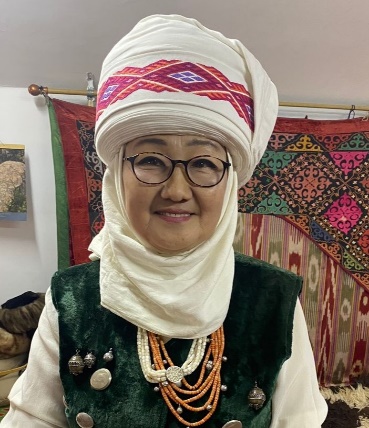 Сулайманова Чолпон Таштанбековна, 1958 года рождения, кыргыз, доцент, кандидат медицинских наук, врач-терапевт высшей категории.В 1982 году окончила КГМИ, лечебный факультет. 7-декабря 1987 г. в НИИ гигиены труда и профессиональных заболеваний АМН СССР (г. Москва) (НИИ ГТиПЗ) защитила кандидатскую   диссертацию - Течение хронической свинцовой интоксикаии в постконтактном периоде.Стаж педагогической работы в ВУЗах – 33 года, в том числе в           Ошском государственном университете – 3 года. Сфера профессиональной деятельности: профессиональные болезни, микробиология.Сулайманова Чолпон Таштанбековна, 1958 года рождения, кыргыз, доцент, кандидат медицинских наук, врач-терапевт высшей категории.В 1982 году окончила КГМИ, лечебный факультет. 7-декабря 1987 г. в НИИ гигиены труда и профессиональных заболеваний АМН СССР (г. Москва) (НИИ ГТиПЗ) защитила кандидатскую   диссертацию - Течение хронической свинцовой интоксикаии в постконтактном периоде.Стаж педагогической работы в ВУЗах – 33 года, в том числе в           Ошском государственном университете – 3 года. Сфера профессиональной деятельности: профессиональные болезни, микробиология.Персональная информацияПерсональная информацияПерсональная информацияПерсональная информацияПерсональная информацияПерсональная информацияФамилия Фамилия Фамилия Сулайманова Сулайманова Сулайманова Имя Имя Имя ЧолпонЧолпонЧолпонОтчествоОтчествоОтчествоТаштанбековнаТаштанбековнаТаштанбековнаДата рожденияДата рожденияДата рождения1958 года1958 года1958 годаКонтактная информация:Контактная информация:Рабочий телефонРабочий телефонРабочий телефонКонтактная информация:Контактная информация:Домашний телефонДомашний телефонДомашний телефонКонтактная информация:Контактная информация:Мобильный телефонМобильный телефонМобильный телефон+996553409666Контактная информация:Контактная информация:ФаксФаксФаксКонтактная информация:Контактная информация:E-mail  E-mail  E-mail  cholponsul@mail.ru ОБРАЗОВАНИЕ:ОБРАЗОВАНИЕ:ОБРАЗОВАНИЕ:ОБРАЗОВАНИЕ:ОБРАЗОВАНИЕ:ОБРАЗОВАНИЕ:Дата начала / окончанияФакультетФакультетФакультетФакультетСпециальность1976-1982Факультет: ЛечебныйФакультет: ЛечебныйФакультет: ЛечебныйФакультет: ЛечебныйВрач лечебник1982-1984НИИ ГТиПЗНИИ ГТиПЗНИИ ГТиПЗНИИ ГТиПЗКлиническая ординатура, врач терапевт1984-1987НИИ ГТиПЗНИИ ГТиПЗНИИ ГТиПЗНИИ ГТиПЗАспирантура, к.м.н., внутренние болезниПУБЛИКАЦИИ (последние 5 публикаций)ПУБЛИКАЦИИ (последние 5 публикаций)ПУБЛИКАЦИИ (последние 5 публикаций)ПУБЛИКАЦИИ (последние 5 публикаций)ПУБЛИКАЦИИ (последние 5 публикаций)ПУБЛИКАЦИИ (последние 5 публикаций)Опубликовано более 30 научных статей и методических рекомендаций для студентов.Основные работы:  Проблемы безопасности и потенциальные опасности профессионального бруцеллеза в развивающихся странах: обзор. Journal of Public Health Jul 2022 Состояние высшего образования в области охраны труда в странах Центральной Азии. Annals of Global Health, 2018;84 (3), pp 397-407.Occupational Health in Mountainous Kyrgyzstan. Annals of Global Health, Vol. 81, No.4, 2015. P. 530-537. ISSN 2214-9996.http://dx.doi.org/10.1016/j.aogh.2015.08.017.2015Токсическое воздействие сурьмы на рабочих производства в Кыргызстане. Вестник Кыргызской государственной медицинской академии. - №5 2016. - c.118-122.Иммунологическая характеристика клинических вариантов пылевого бронхита. Вестник Кыргызско–Российского славянского университета (Бишкек) ISSN: 1694-500X. - 2014. - №5. - с. 191-193. Опубликовано более 30 научных статей и методических рекомендаций для студентов.Основные работы:  Проблемы безопасности и потенциальные опасности профессионального бруцеллеза в развивающихся странах: обзор. Journal of Public Health Jul 2022 Состояние высшего образования в области охраны труда в странах Центральной Азии. Annals of Global Health, 2018;84 (3), pp 397-407.Occupational Health in Mountainous Kyrgyzstan. Annals of Global Health, Vol. 81, No.4, 2015. P. 530-537. ISSN 2214-9996.http://dx.doi.org/10.1016/j.aogh.2015.08.017.2015Токсическое воздействие сурьмы на рабочих производства в Кыргызстане. Вестник Кыргызской государственной медицинской академии. - №5 2016. - c.118-122.Иммунологическая характеристика клинических вариантов пылевого бронхита. Вестник Кыргызско–Российского славянского университета (Бишкек) ISSN: 1694-500X. - 2014. - №5. - с. 191-193. Опубликовано более 30 научных статей и методических рекомендаций для студентов.Основные работы:  Проблемы безопасности и потенциальные опасности профессионального бруцеллеза в развивающихся странах: обзор. Journal of Public Health Jul 2022 Состояние высшего образования в области охраны труда в странах Центральной Азии. Annals of Global Health, 2018;84 (3), pp 397-407.Occupational Health in Mountainous Kyrgyzstan. Annals of Global Health, Vol. 81, No.4, 2015. P. 530-537. ISSN 2214-9996.http://dx.doi.org/10.1016/j.aogh.2015.08.017.2015Токсическое воздействие сурьмы на рабочих производства в Кыргызстане. Вестник Кыргызской государственной медицинской академии. - №5 2016. - c.118-122.Иммунологическая характеристика клинических вариантов пылевого бронхита. Вестник Кыргызско–Российского славянского университета (Бишкек) ISSN: 1694-500X. - 2014. - №5. - с. 191-193. Опубликовано более 30 научных статей и методических рекомендаций для студентов.Основные работы:  Проблемы безопасности и потенциальные опасности профессионального бруцеллеза в развивающихся странах: обзор. Journal of Public Health Jul 2022 Состояние высшего образования в области охраны труда в странах Центральной Азии. Annals of Global Health, 2018;84 (3), pp 397-407.Occupational Health in Mountainous Kyrgyzstan. Annals of Global Health, Vol. 81, No.4, 2015. P. 530-537. ISSN 2214-9996.http://dx.doi.org/10.1016/j.aogh.2015.08.017.2015Токсическое воздействие сурьмы на рабочих производства в Кыргызстане. Вестник Кыргызской государственной медицинской академии. - №5 2016. - c.118-122.Иммунологическая характеристика клинических вариантов пылевого бронхита. Вестник Кыргызско–Российского славянского университета (Бишкек) ISSN: 1694-500X. - 2014. - №5. - с. 191-193. Опубликовано более 30 научных статей и методических рекомендаций для студентов.Основные работы:  Проблемы безопасности и потенциальные опасности профессионального бруцеллеза в развивающихся странах: обзор. Journal of Public Health Jul 2022 Состояние высшего образования в области охраны труда в странах Центральной Азии. Annals of Global Health, 2018;84 (3), pp 397-407.Occupational Health in Mountainous Kyrgyzstan. Annals of Global Health, Vol. 81, No.4, 2015. P. 530-537. ISSN 2214-9996.http://dx.doi.org/10.1016/j.aogh.2015.08.017.2015Токсическое воздействие сурьмы на рабочих производства в Кыргызстане. Вестник Кыргызской государственной медицинской академии. - №5 2016. - c.118-122.Иммунологическая характеристика клинических вариантов пылевого бронхита. Вестник Кыргызско–Российского славянского университета (Бишкек) ISSN: 1694-500X. - 2014. - №5. - с. 191-193. Опубликовано более 30 научных статей и методических рекомендаций для студентов.Основные работы:  Проблемы безопасности и потенциальные опасности профессионального бруцеллеза в развивающихся странах: обзор. Journal of Public Health Jul 2022 Состояние высшего образования в области охраны труда в странах Центральной Азии. Annals of Global Health, 2018;84 (3), pp 397-407.Occupational Health in Mountainous Kyrgyzstan. Annals of Global Health, Vol. 81, No.4, 2015. P. 530-537. ISSN 2214-9996.http://dx.doi.org/10.1016/j.aogh.2015.08.017.2015Токсическое воздействие сурьмы на рабочих производства в Кыргызстане. Вестник Кыргызской государственной медицинской академии. - №5 2016. - c.118-122.Иммунологическая характеристика клинических вариантов пылевого бронхита. Вестник Кыргызско–Российского славянского университета (Бишкек) ISSN: 1694-500X. - 2014. - №5. - с. 191-193. Ключевые квалификации/ ОПЫТ в области аккредитации и гарантии качества (тренинг, семинары, конференции и т.п.).Ключевые квалификации/ ОПЫТ в области аккредитации и гарантии качества (тренинг, семинары, конференции и т.п.).Ключевые квалификации/ ОПЫТ в области аккредитации и гарантии качества (тренинг, семинары, конференции и т.п.).Ключевые квалификации/ ОПЫТ в области аккредитации и гарантии качества (тренинг, семинары, конференции и т.п.).Ключевые квалификации/ ОПЫТ в области аккредитации и гарантии качества (тренинг, семинары, конференции и т.п.).Ключевые квалификации/ ОПЫТ в области аккредитации и гарантии качества (тренинг, семинары, конференции и т.п.).ДатаНазвание Название Название Название Название 04.2013 гКурс по охране окружающей среды, 36 часов, Тартуский университет, ЭстонияКурс по охране окружающей среды, 36 часов, Тартуский университет, ЭстонияКурс по охране окружающей среды, 36 часов, Тартуский университет, ЭстонияКурс по охране окружающей среды, 36 часов, Тартуский университет, ЭстонияКурс по охране окружающей среды, 36 часов, Тартуский университет, Эстония04-05.2013 гКурс охраны окружающей среды и гигиены труда, 32 часа, Гетеборгский университет, ШвецияКурс охраны окружающей среды и гигиены труда, 32 часа, Гетеборгский университет, ШвецияКурс охраны окружающей среды и гигиены труда, 32 часа, Гетеборгский университет, ШвецияКурс охраны окружающей среды и гигиены труда, 32 часа, Гетеборгский университет, ШвецияКурс охраны окружающей среды и гигиены труда, 32 часа, Гетеборгский университет, Швеция05.2013 гКурс охраны окружающей среды и гигиены труда, 36 часов, Миланский университет, ИталияКурс охраны окружающей среды и гигиены труда, 36 часов, Миланский университет, ИталияКурс охраны окружающей среды и гигиены труда, 36 часов, Миланский университет, ИталияКурс охраны окружающей среды и гигиены труда, 36 часов, Миланский университет, ИталияКурс охраны окружающей среды и гигиены труда, 36 часов, Миланский университет, Италия06.2014 г.Образование, исследования и инновации в области охраны окружающей среды, 110 часов, Летняя школа, Миланский университет, Тартуский университет, Гетеборгский университет, Международная школа медицины, Чолпон-АтаОбразование, исследования и инновации в области охраны окружающей среды, 110 часов, Летняя школа, Миланский университет, Тартуский университет, Гетеборгский университет, Международная школа медицины, Чолпон-АтаОбразование, исследования и инновации в области охраны окружающей среды, 110 часов, Летняя школа, Миланский университет, Тартуский университет, Гетеборгский университет, Международная школа медицины, Чолпон-АтаОбразование, исследования и инновации в области охраны окружающей среды, 110 часов, Летняя школа, Миланский университет, Тартуский университет, Гетеборгский университет, Международная школа медицины, Чолпон-АтаОбразование, исследования и инновации в области охраны окружающей среды, 110 часов, Летняя школа, Миланский университет, Тартуский университет, Гетеборгский университет, Международная школа медицины, Чолпон-Ата02.12.2016 г.Общественное здоровье и здравоохранение Кыргызстана: истоки, состояние, перспективы. Межд.науч-прак. конференция. КГМА, МВШМ. БишкекОбщественное здоровье и здравоохранение Кыргызстана: истоки, состояние, перспективы. Межд.науч-прак. конференция. КГМА, МВШМ. БишкекОбщественное здоровье и здравоохранение Кыргызстана: истоки, состояние, перспективы. Межд.науч-прак. конференция. КГМА, МВШМ. БишкекОбщественное здоровье и здравоохранение Кыргызстана: истоки, состояние, перспективы. Межд.науч-прак. конференция. КГМА, МВШМ. БишкекОбщественное здоровье и здравоохранение Кыргызстана: истоки, состояние, перспективы. Межд.науч-прак. конференция. КГМА, МВШМ. Бишкек27.03.2017-31.03.2017 г.Инфекционный контроль в организациях здравоохранения КР для преподавателей мед.уч.заведений, 28 час. Тренинг НПО Профилактическая медицина Республиканский науч-практ центр инфекционного контроля. БишкекИнфекционный контроль в организациях здравоохранения КР для преподавателей мед.уч.заведений, 28 час. Тренинг НПО Профилактическая медицина Республиканский науч-практ центр инфекционного контроля. БишкекИнфекционный контроль в организациях здравоохранения КР для преподавателей мед.уч.заведений, 28 час. Тренинг НПО Профилактическая медицина Республиканский науч-практ центр инфекционного контроля. БишкекИнфекционный контроль в организациях здравоохранения КР для преподавателей мед.уч.заведений, 28 час. Тренинг НПО Профилактическая медицина Республиканский науч-практ центр инфекционного контроля. БишкекИнфекционный контроль в организациях здравоохранения КР для преподавателей мед.уч.заведений, 28 час. Тренинг НПО Профилактическая медицина Республиканский науч-практ центр инфекционного контроля. Бишкек27.03.2018 г.Проведение независимой аккредитации программ и организаций профессионального образования. Семинар тренинг ААОПО. БишкекПроведение независимой аккредитации программ и организаций профессионального образования. Семинар тренинг ААОПО. БишкекПроведение независимой аккредитации программ и организаций профессионального образования. Семинар тренинг ААОПО. БишкекПроведение независимой аккредитации программ и организаций профессионального образования. Семинар тренинг ААОПО. БишкекПроведение независимой аккредитации программ и организаций профессионального образования. Семинар тренинг ААОПО. Бишкек03.2021 г.Международный учебный семинар”Укрепление сети для образования, исследований и инноваций в области охраны окружающей среды и гигиены труда”, 16 часов. Бишкек, КыргызстанМеждународный учебный семинар”Укрепление сети для образования, исследований и инноваций в области охраны окружающей среды и гигиены труда”, 16 часов. Бишкек, КыргызстанМеждународный учебный семинар”Укрепление сети для образования, исследований и инноваций в области охраны окружающей среды и гигиены труда”, 16 часов. Бишкек, КыргызстанМеждународный учебный семинар”Укрепление сети для образования, исследований и инноваций в области охраны окружающей среды и гигиены труда”, 16 часов. Бишкек, КыргызстанМеждународный учебный семинар”Укрепление сети для образования, исследований и инноваций в области охраны окружающей среды и гигиены труда”, 16 часов. Бишкек, Кыргызстан19.04.2021-31.05.2021 г.Педагогика высшей школы. 144 часа. Курс повышения квалификации. МОНКР, МВШМ. БишкекПедагогика высшей школы. 144 часа. Курс повышения квалификации. МОНКР, МВШМ. БишкекПедагогика высшей школы. 144 часа. Курс повышения квалификации. МОНКР, МВШМ. БишкекПедагогика высшей школы. 144 часа. Курс повышения квалификации. МОНКР, МВШМ. БишкекПедагогика высшей школы. 144 часа. Курс повышения квалификации. МОНКР, МВШМ. Бишкек04.2021 г.“Укрепление сети образования, исследований и инноваций в области охраны окружающей среды и гигиены труда”. Бишкек, Кыргызстан“Укрепление сети образования, исследований и инноваций в области охраны окружающей среды и гигиены труда”. Бишкек, Кыргызстан“Укрепление сети образования, исследований и инноваций в области охраны окружающей среды и гигиены труда”. Бишкек, Кыргызстан“Укрепление сети образования, исследований и инноваций в области охраны окружающей среды и гигиены труда”. Бишкек, Кыргызстан“Укрепление сети образования, исследований и инноваций в области охраны окружающей среды и гигиены труда”. Бишкек, Кыргызстан07.10.2021 г.Физическое и психологическое благополучие преподавателей и студентов при онлайн обучении. Международный тренинг семинар. EDdTech MERI. Брюсель. Бельгия.Физическое и психологическое благополучие преподавателей и студентов при онлайн обучении. Международный тренинг семинар. EDdTech MERI. Брюсель. Бельгия.Физическое и психологическое благополучие преподавателей и студентов при онлайн обучении. Международный тренинг семинар. EDdTech MERI. Брюсель. Бельгия.Физическое и психологическое благополучие преподавателей и студентов при онлайн обучении. Международный тренинг семинар. EDdTech MERI. Брюсель. Бельгия.Физическое и психологическое благополучие преподавателей и студентов при онлайн обучении. Международный тренинг семинар. EDdTech MERI. Брюсель. Бельгия.Опыт работыОпыт работыОпыт работыОпыт работыОпыт работыОпыт работы1988 – 1989 г. Научно–исследовательский институт медицинской экологии, отделение экологической пульмонологии, Бишкек, Кыргызстан, старший научный сотрудник 1989 - 2009 г. Кыргызская Государственная Медицинская академия, кафедра госпитальной терапии2004 - 2009 г. Кыргызско-Российский Славянский университет, кафедра госпитальной терапии2009 -2014 г. Международная высшая школа медицины (МВШМ), кафедра пропедтерапии2014 - 2022 г. МВШМ, кафедра общественного здравоохраненияС 2020 г. -  по настоящее время ОшГУ, кафедра «Общественное здоровье и здравоохранение»1988 – 1989 г. Научно–исследовательский институт медицинской экологии, отделение экологической пульмонологии, Бишкек, Кыргызстан, старший научный сотрудник 1989 - 2009 г. Кыргызская Государственная Медицинская академия, кафедра госпитальной терапии2004 - 2009 г. Кыргызско-Российский Славянский университет, кафедра госпитальной терапии2009 -2014 г. Международная высшая школа медицины (МВШМ), кафедра пропедтерапии2014 - 2022 г. МВШМ, кафедра общественного здравоохраненияС 2020 г. -  по настоящее время ОшГУ, кафедра «Общественное здоровье и здравоохранение»1988 – 1989 г. Научно–исследовательский институт медицинской экологии, отделение экологической пульмонологии, Бишкек, Кыргызстан, старший научный сотрудник 1989 - 2009 г. Кыргызская Государственная Медицинская академия, кафедра госпитальной терапии2004 - 2009 г. Кыргызско-Российский Славянский университет, кафедра госпитальной терапии2009 -2014 г. Международная высшая школа медицины (МВШМ), кафедра пропедтерапии2014 - 2022 г. МВШМ, кафедра общественного здравоохраненияС 2020 г. -  по настоящее время ОшГУ, кафедра «Общественное здоровье и здравоохранение»1988 – 1989 г. Научно–исследовательский институт медицинской экологии, отделение экологической пульмонологии, Бишкек, Кыргызстан, старший научный сотрудник 1989 - 2009 г. Кыргызская Государственная Медицинская академия, кафедра госпитальной терапии2004 - 2009 г. Кыргызско-Российский Славянский университет, кафедра госпитальной терапии2009 -2014 г. Международная высшая школа медицины (МВШМ), кафедра пропедтерапии2014 - 2022 г. МВШМ, кафедра общественного здравоохраненияС 2020 г. -  по настоящее время ОшГУ, кафедра «Общественное здоровье и здравоохранение»1988 – 1989 г. Научно–исследовательский институт медицинской экологии, отделение экологической пульмонологии, Бишкек, Кыргызстан, старший научный сотрудник 1989 - 2009 г. Кыргызская Государственная Медицинская академия, кафедра госпитальной терапии2004 - 2009 г. Кыргызско-Российский Славянский университет, кафедра госпитальной терапии2009 -2014 г. Международная высшая школа медицины (МВШМ), кафедра пропедтерапии2014 - 2022 г. МВШМ, кафедра общественного здравоохраненияС 2020 г. -  по настоящее время ОшГУ, кафедра «Общественное здоровье и здравоохранение»1988 – 1989 г. Научно–исследовательский институт медицинской экологии, отделение экологической пульмонологии, Бишкек, Кыргызстан, старший научный сотрудник 1989 - 2009 г. Кыргызская Государственная Медицинская академия, кафедра госпитальной терапии2004 - 2009 г. Кыргызско-Российский Славянский университет, кафедра госпитальной терапии2009 -2014 г. Международная высшая школа медицины (МВШМ), кафедра пропедтерапии2014 - 2022 г. МВШМ, кафедра общественного здравоохраненияС 2020 г. -  по настоящее время ОшГУ, кафедра «Общественное здоровье и здравоохранение»Знание языков: (отличное знание  базовых основ)Знание языков: (отличное знание  базовых основ)Знание языков: (отличное знание  базовых основ)Знание языков: (отличное знание  базовых основ)Знание языков: (отличное знание  базовых основ)Знание языков: (отличное знание  базовых основ)Кыргызский - родной Русский - на уровне носителяАнглийский - на уровне IntermediateКыргызский - родной Русский - на уровне носителяАнглийский - на уровне IntermediateКыргызский - родной Русский - на уровне носителяАнглийский - на уровне IntermediateКыргызский - родной Русский - на уровне носителяАнглийский - на уровне IntermediateКыргызский - родной Русский - на уровне носителяАнглийский - на уровне IntermediateКыргызский - родной Русский - на уровне носителяАнглийский - на уровне IntermediateДополнительная информацияДополнительная информацияДополнительная информацияДополнительная информацияДополнительная информацияДополнительная информацияДополнительная информация (награды)Дополнительная информация (награды)Дополнительная информация (награды)Дополнительная информация (награды)Дополнительная информация (награды)Дополнительная информация (награды)Отличник здравоохранения Кыргызской РеспубликиГрамота  Международной высшей школы медицины Отличник здравоохранения Кыргызской РеспубликиГрамота  Международной высшей школы медицины Отличник здравоохранения Кыргызской РеспубликиГрамота  Международной высшей школы медицины Отличник здравоохранения Кыргызской РеспубликиГрамота  Международной высшей школы медицины Отличник здравоохранения Кыргызской РеспубликиГрамота  Международной высшей школы медицины Отличник здравоохранения Кыргызской РеспубликиГрамота  Международной высшей школы медицины 